
Ministero dell’Istruzione e del Merito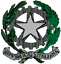 IC 64 Rodari Moscati  Via Lombardi,  80145  Napoli (NA)Tel.  0817544639 Mail:  naic8dg006@ISTRUZIONE.it - PEC:  naic8dg006@PEC.istruzione.itCodice Fiscale:  95170100630 - C.M.:  naic8dg006 - C.U.U.:  C1R3B1INFORMATIVA PRIVACY ALLIEVI PER I SERVIZI A SUPPORTO DELL’INCLUSIONE SCOLASTICARedatta ai sensi degli Artt. da 13 a 15 del Regolamento U.E. 2016/679 (G.D.P.R.)Prima che Lei ci fornisca i dati personali che La riguardano, in applicazione del Regolamento Europeo sulla protezione dei dati personali, è opportuno che prenda visione di una serie di informazioni che La possono aiutare a comprendere le motivazioni per le quali i Suoi dati verranno trattati e quali sono i diritti che potrà esercitare rispetto a questo trattamento.Chi è il Titolare del trattamento?Il Titolare del trattamento è IC 64 Rodari Moscati  con sede legale in  Via Lombardi,  80145  Napoli (NA), Tel.  0817544639 Mail:  naic8dg006@ISTRUZIONE.it, PEC:  naic8dg006@PEC.istruzione.it nella persona del suo legale rappresentante  Giovanni Del Prete;Responsabile della protezione dei dati (R.P.D. / D.P.O.)Il Responsabile della Protezione dei Dati (RPD) è la società  Oxfirm srl nella persona di  Ing. Antonio Bove, i cui contatti sono: Tel.  339 7775992, Mail:  privacy@OXFIRM.it, PEC:   antonio.bove@ORDINGCE.it.Per quale finalità saranno trattati i miei dati personali?Il trattamento dei dati personali necessari, pertinenti e non eccedenti, conseguente all’iscrizione dell’allievo all’Istituto scolastico avverrà allo scopo di ottemperare al meglio al diritto-dovere all’istruzione ed alla formazione, anche a favore di studenti diversamente abili.Il Ministero dell’Istruzione, Università e Ricerca scientifica (di seguito M.I.U.R.) ha istituito il “Sistema nazionale delle anagrafe degli studenti” che prevede che l’Istituto scrivente, ai sensi dell’Art. 13 Legge 128/2013, inserisca i dati relativi alla disabilità degli allievi (trasmettendo anche le certificazioni clinico-mediche attestanti la condizione patologica del ragazzo) sul portale informatico ministeriale dei servizi denominato “S.I.D.I.” al fine di consentire il costante miglioramento dell'integrazione scolastica degli alunni disabili mediante l'assegnazione del personale docente di sostegno, ma tale accesso, in conformità con il parere espresso dall’Autorità Garante per la Protezione dei Dati Personali, avverrà separatamente tra la partizione contenente le diagnosi funzionali e gli altri dati di natura meramente anagrafica.Quali garanzie ho che i miei dati siano trattati nel rispetto dei miei diritti e delle mie libertà personali?Il trattamento, al fine dell’inserimento sul portale S.I.D.I., avverrà nell’ambito degli uffici di Presidenza e di segreteria da parte del Dirigente Scolastico o di suo delegato specifico in modalità sia manuale che informatica. A garanzia della riservatezza dei dati saranno applicate misure minime di sicurezza organizzative ed informatiche di cui viene data evidenza all’interno del “Documento delle misure a tutela dei dati delle persone” elaborato da questa Istituzione scolastica. L’Istituto ha provveduto ad impartire ai propri incaricati istruzioni precise in merito alle condotte da tenere ad alle procedure da applicare per garantire la riservatezza dei dati dei propri utenti. 
Non verrà eseguito su di essi alcun processo decisionale automatizzato (profilazione).I miei dati entreranno nella disponibilità di altri soggetti?I dati personali e particolari (sensibili inerenti allo stato di salute quali certificazioni mediche, Profilo Dinamico Funzionale, Piano Educativo Individualizzato etc.) forniti verranno comunicati al M.I.U.R. e, limitatamente ai dati anagrafici, agli Enti Locali interessati (Comune di residenza) al fine dell’erogazione dei servizi di loro competenza (fornitura di personale docente/educatore specializzato, organizzazione del servizio di trasporto, refezione etc.).Gli stessi non verranno trasferiti a destinatari residenti in paesi terzi rispetto all’Unione Europea né ad organizzazioni internazionali.Per quanto tempo terrete i miei dati?I dati saranno conservati presso l’Istituto per tutto il tempo in cui l’iscrizione sarà attiva ed in seguito, in caso di trasferimento ad altra Istituzione o cessazione del rapporto, gli stessi seguiranno l’allievo e verranno trattenuti esclusivamente i dati minimi e per il periodo di conservazione obbligatorio previsto dalla normativa vigente.Quali sono i miei diritti?L’interessato ha diritto di chiedere al Titolare del trattamento:- L’accesso ai propri dati, la loro rettifica o cancellazione;- La limitazione e di opporsi al trattamento dei dati personali che lo riguardano;- La portabilità dei dati;L’interessato ha inoltre diritto a proporre reclamo all’Autorità di controllo dello Stato di residenza, nonché a revocare il consenso al trattamento ai sensi dell’Art. 6 del G.D.P.R.Cosa accade se non conferisco i miei dati?Il mancato, parziale o inesatto conferimento dei dati potrebbe generare quale conseguenza l’impossibilità di fornire all’allievo tutti i servizi necessari per garantire il suo diritto all’istruzione ed alla formazione.Al Dirigente ScolasticoIC 64 Rodari Moscati  Via Lombardi,  80145  Napoli (NA)MODULO DI CONSENSOAvendo letto e compreso l’informativa allegata I sottoscritti genitori/esercenti la patria potestà dell’alunno:nome dello/a studente/essa                                                                                   	Classe____ Sezione_____                                         autorizzano			 non autorizzanol’istituzione scolastica all’inserimento sul portale ministeriale S.I.D.I. dei dati sopra indicati, allo scopo di ottemperare al meglio al diritto-dovere all’istruzione ed alla formazione, anche a favore di studenti diversamente abili e di consentire il costante miglioramento dell'integrazione scolastica degli alunni disabili mediante l'assegnazione del personale docente di sostegno e di servizi specifici dedicati. autorizzano			 non autorizzanol’istituzione scolastica, qualora l’allievo dovesse cambiare Istituto di frequenza, a trasmettere i dati inerenti allo stato di disabilità alla nuova Istituzione Scolastica, consentendo alla stessa di accedere al fascicolo disabilità costituito presso l’Istituzione scrivente contenente il verbale di accertamento del collegio medico-legale, la diagnosi funzionale, il profilo dinamico funzionale (P.D.F.), il piano educativo individualizzato (P.E.I.) etc.Nota: Nel caso di mancato ottenimento del consenso a tale trasmissione, il fascicolo di disabilità verrà storicizzato presso l’Istituto scrivente e reso non consultabile da altra Istituzione scolastica.*Nome e cognome del genitore 1 (in stampatello): 	           Data __/__/____   Firma 	                                                                                                                                    *Nome e cognome del genitore 2 (in stampatello): 	          Data __/__/____   Firma 	                                                                                                                                    *Alla luce delle disposizioni del codice civile in materia di filiazione, il consenso alla partecipazione all’indagine, rientrando nella responsabilità genitoriale, deve essere sempre condivisa dai genitori. Qualora la domanda sia firmata da un solo genitore, si intende che la scelta sia stata condivisa. Infatti laddove per la gestione di pratiche amministrative o didattiche concernenti l’alunno risulti impossibile acquisire il consenso scritto di entrambi i genitori, ovvero laddove un genitore sia irreperibile, il genitore che firma deve effettuare anche la seguente dichiarazione:“Il sottoscritto, consapevole delle conseguenze amministrative e penali per chi rilasci dichiarazioni non corrispondenti a verità, ai sensi del DPR 245/2000, dichiara di aver effettuato la scelta in osservanza delle disposizioni sulla responsabilità genitoriale di cui agli artt. 316, 337 ter e 337 quater del codice civile, che richiedono il consenso di entrambi i genitori”.Nome e cognome del genitore (in stampatello): 	       Data __/__/____   Firma 	                                                                                                                                    